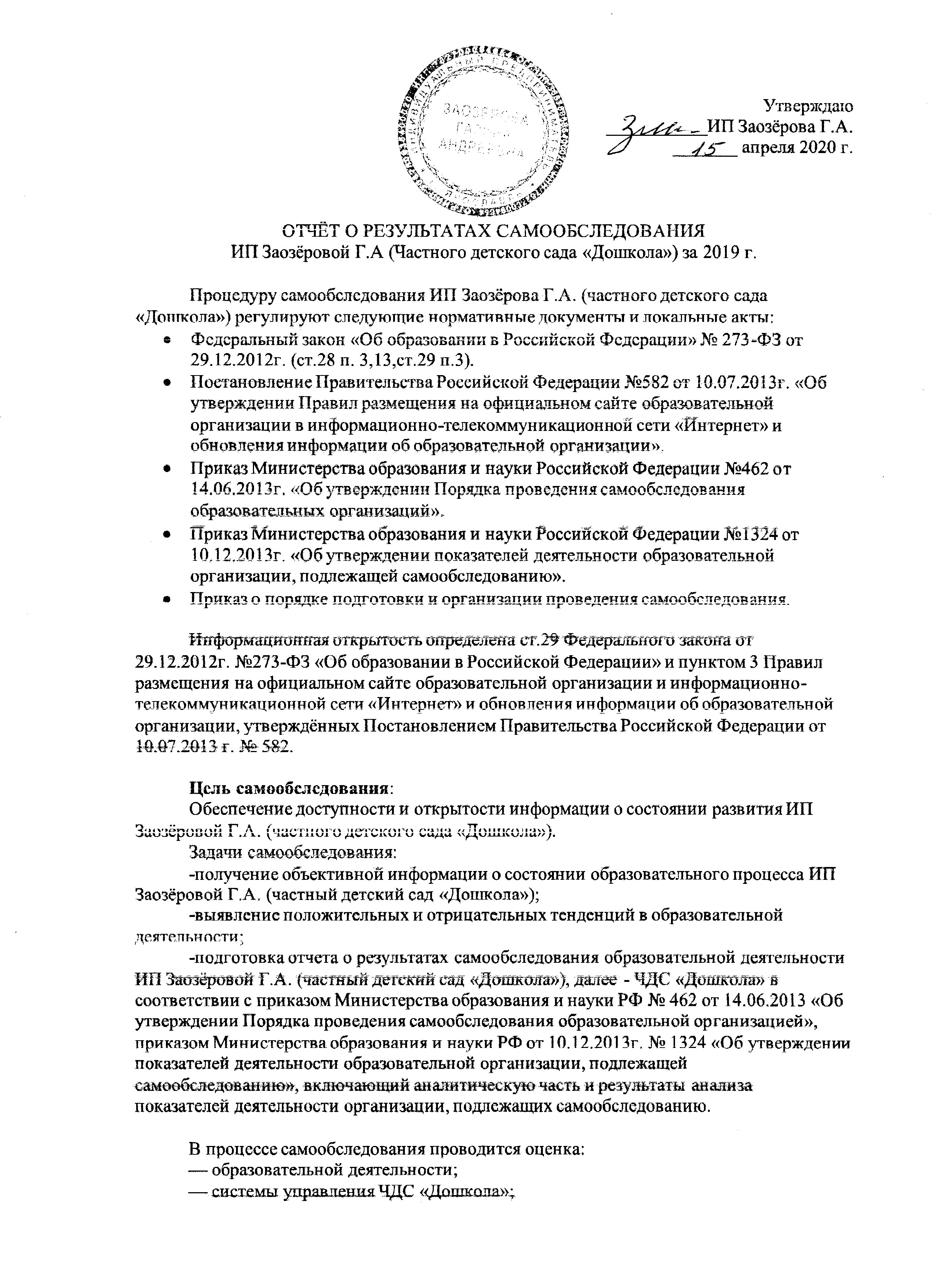 — содержания и качества образовательного процесса ЧДС «Дошкола»;— качества кадрового, методического обеспечения, материально-технической базы;— функционирования внутренней системы оценки качества образования;— анализ показателей деятельности учреждения, подлежащей самообследованию.Аналитическая часть.Общие сведения.ИП Заозёрова Г.А. (далее ЧДС «Дошкола») начала деятельность по уходу и присмотру за детьми в  2012 году, с 2014 осуществляет образовательную деятельность. Территориальная расположенность, экологические и климатические особенности местности обеспечивают безопасные условия пребывания детей в ЧДС «Дошкола».ЧДС «Дошкола» находится в встроенно-пристроенном помещении жилого дома общей площадью 254 кв.м. В детском саду функционируют одна  разновозрастная группа с предельной наполняемостью до 30 детей. В целях улучшения качества образовательного процесса группа делится на две возрастные подгруппы: младшую – дети раннего возраста и старшую – дети в возрасте от 3,5 до 7лет. Для проведения НОД дети  в старшей подгруппе так же делятся на подгруппы по возрасту (первая - от 3,5 до 4,5; вторая – от 4,5 до 5,5; третья – от 5,5 до 7 лет).На 1.09.2019 г. общая численность детей составляет 24 человека. Среди воспитанников 58% - мальчиков и 42% -девочек. ЧДС «Дошкола» имеет 2 групповые комнаты, 2 раздевалки и спальни для младшей и старшей возрастных подгрупп, спортивную комнату,  огороженный участок  для прогулок со всем необходимым оборудованием.Учреждение функционирует в режиме 5-дневной рабочей недели с двумя выходными днями (суббота, воскресенье). Длительность работы - 12 часов; график работы групп – с 7.00 до 19.00 часов. Допускается посещение детьми  по индивидуальному графику, который  оговаривается  дополнительным соглашением.  Система договорных отношений, регламентирующих деятельность ЧДС «Дошкола», представлена:- Трудовым договором с ИП Заозёровой Г.А.;- Договором с родителями.Прием детей в ЧДС «Дошкола» осуществляется на основании письменного заявления родителей (законных представителей), документов, удостоверяющих личность одного из родителей (законных представителей). При этом в обязательном порядке заключается договор об образовании по образовательным программам дошкольного образования с родителями (законными представителями) в двух экземплярах.Отчисление ребенка осуществляется при расторжении договора в случаях, предусмотренных действующим законодательством и на основании пунктов договора с родителем (законным представителем).Образовательная деятельность в ЧДС «Дошкола» ведётся на русском языке. Для этого используется  «Основная общеобразовательная программа дошкольного образования ЧДС «Дошкола»  разработанная на основе  общеобразовательной программы дошкольного образования «От рождения до школы" под ред. Н.Е. Вераксы, Т.С. Комаровой, М.А. Васильевой». И ряд парциальных программ:"Фиолетовый лес" (на основе методики познавательно-творческого развития дошкольников Т.Г. Харько);"Секреты эйдетики" Е.Л. Пчелкина. А.В. Кислов;"От звука к букве" Е.В. Колесникова;"Учи английский играя"  (на основе учебного курса "Playway to Englash ");"Маленький актер" (на основе авторской программы Т.С. Григорьевой);"Йога для детей " Иванова Т.А.;"Цвет творчества" Дубровская Н.В.Учебный план составлен в соответствии с современными дидактическими, санитарными и методическими требованиями. При составлении плана учтены предельно допустимые нормы учебной нагрузки.Образовательная программа составлена в соответствии с образовательными областями: «Физическое развитие», «Социально - коммуникативное развитие», «Познавательное развитие», «Художественно - эстетическое развитие», «Речевое развитие». Реализация каждого направления предполагает решение специфических задач во всех видах детской деятельности, имеющих место в режиме дня дошкольного учреждения: режимные моменты, игровая деятельность; специально организованные традиционные и интегрированные занятия; индивидуальная и подгрупповая работа; самостоятельная деятельность; опыты и экспериментирование.В ЧДС «Дошкола» организована предметно-развивающая среда, которая способствует развитию познавательной и творческой активность детей, безопасна и комфорта, соответствует интересам и потребностям каждого ребенка, обеспечивает гармоничное отношение ребенка с окружающим миром.ЧДС «Дошкола» сотрудничает с различными  социальными партнерами:- Ярославский мобильный планетарий «Космик»;- Кукольный театр Белковых;- Музей народного костюма;- Детский город профессий «КидБург»;- Ярославский Зоопарк;- Кукольный театр «Странник»;- ОО СП «Юрьевское»;- Музей занимательных наук Эйнштейна;- Детская библиотека, филиал №1, им. А.П. Гайдара.Большое внимание уделяется работе с родителями. Коллектив ЧДС «Дошкола» строит отношения с ними на принципе сотрудничества. При этом решаются приоритетные задачи:- повышение педагогической культуры родителей;- приобщение родителей к участию в жизни детского сада;- установление контактов с семьей для согласования воспитательных воздействий на ребенка.Для решения этих задач используются различные формы работы:-групповые родительские собрания, консультации;-проведение совместных мероприятий для детей и родителей;-наглядная информация;-показ занятий для родителей;-выставки совместных работ;-заключение договоров с родителями вновь поступивших детей;Руководитель ЧДС «Дошкола» стремится постоянно повышать компетентность своих сотрудников. В связи с этим составлен план прохождения аттестации, повышения квалификации педагогов. На данный момент  ЧДС «Дошкола»  укомплектован кадрами на 90%. Педагоги детского сада постоянно приобретают и изучают новинки периодической и методической литературы, новые методы работы. Все это в комплексе дает хороший результат в организации педагогической деятельности и улучшении качества образования и воспитания дошкольников. Система управления ЧДС «Дошкола»Управление ЧДС «Дошкола» осуществляется в соответствии с действующим законодательством Российской Федерации:Законом РФ «Об образовании в Российской Федерации» от 29.12.2012 № 273-ФЗ;«Порядком организации и осуществления образовательной деятельности по общеобразовательным программам дошкольного образования»;«Санитарно-эпидемиологические требования к устройству, содержанию и организации режима работы дошкольных образовательных учреждений СанПиН 2.4.1.3049-13»;«Федеральный государственный образовательный стандарт дошкольного образования», утвержденный приказом Министерства образования и науки РФ от 17 октября 2013г. №1155;          В ЧДС «Дошкола» разработан пакет документов, регламентирующих его деятельность: локальные акты, договоры с родителями, педагогическими работниками, обслуживающим персоналом, должностные инструкции:Положение об образовательной деятельности индивидуального предпринимателя Заозёровой Г.А.;Правила внутреннего трудового распорядка для работников частного детского сада «Дошкола» ИП Заозёрова Г.А.;Положение о порядке проведения аттестации педагогических работников, с целью подтверждения соответствия занимаемой должности в частном детском саду «Дошкола»;Нормы профессиональной этики педагогических работников частного детского сада «Дошкола»;Положение о собрании трудового коллектива частного детского сада «Дошкола»;Положение о родительском собрании;Положение о комиссии по урегулированию споров между участниками образовательных отношений;Порядок доступа педагогических работников к информационно-телекоммуникационным сетям и базам данных, учебным и методическим материалам, материально-техническим средствам обеспечения образовательной деятельности в частном детском саду «Дошкола»;Положение о совете педагогов частного детского сада «Дошкола»;Положение о защите персональных данных воспитанников, их родителей (законных представителей) частного детского сада «Дошкола»;Положение об организации работы по охране труда и безопасности жизнедеятельности;Штатное расписание детского сада;График работы сотрудников;Правила приема воспитанников в ЧДС «Дошкола»;Правила отчисления воспитанников ЧДС «Дошкола»;Правила внутреннего распорядка воспитанников;Положение о режиме занятий воспитанников ЧДС «Дошкола»;Правила внутреннего трудового распорядка;Должностные инструкции работников;Образовательная программа дошкольного образования;Годовой план ЧДС «Дошкола» на 2019-2020 учебный год,Управление ЧДС «Дошкола» осуществляется в соответствии с законодательством Российской Федерации на основе сочетания принципов единоначалия и коллегиальности. Директор и заведующий являются основными руководителями, осуществляющими непосредственное руководство детским садом.  Они обеспечивают системную образовательную и административную работу сада. Определяют стратегию, цели, задачи его развития. Анализируют, планируют работу сотрудников, непосредственно участвуют в образовательно-воспитательном процессе.К компетенции директора относится:                                                                                                     - определение приоритетных направлений деятельности детского сада;                                           - назначение заведующего  и  досрочное прекращение его полномочий;                                          - внесение изменений и дополнений  в «Положение о частном детском саде «Дошкола»;                  - составление штатного расписания;                                                                                                                                                                - подбор и приём на работу, расстановка и определение условий оплаты труда работников и обслуживающего персонала с учётом требований трудового законодательства;                                       - увольнение с работы, наложение взысканий, поощрение работников детского сада в соответствии с трудовым законодательством;                                                                                                      - представление детского сада во всех государственных, общественных организациях, учреждениях, предприятиях;                                                                                                           - открытие счетов в кредитно-банковских учреждениях;                                                                        - заключение договоров, в том числе договоров между детским садом и родителями (законными представителями);                                                                                                                         - создание условий для реализации образовательных программ;                                                               - формирование контингента воспитанников детского сада;                                                                  - осуществление взаимосвязи с семьями воспитанников, общественными организациями;                      - осуществление иных полномочий предусмотренных законодательством и связанных с осуществлением предпринимательской деятельности.                                                                      Заведующий является заместителем директора. Он осуществляет исполнительные функции управления.К компетенции заведующего относится:- осуществление контроля за  деятельностью детского сада;- обеспечение административно-хозяйственной работы;-  подбор и приём на работу, расстановка и определение условий оплаты труда работников и обслуживающего персонала с учётом требований трудового законодательства;- увольнение с работы, наложение взысканий, поощрение работников детского сада в соответствии с трудовым законодательством;- представление детского сада во всех государственных, общественных организациях, учреждениях, предприятиях;- заключение договоров, в том числе договоров между детским садом и родителями (законными представителями);-  создание условий для реализации образовательных программ;                                                               - формирование контингента воспитанников детского сада;                                                                  -  осуществление взаимосвязи с семьями воспитанников, общественными организациями;   К коллегиальным органам управления относятся Совет педагогов,  собрание трудового коллектива, родительское собрание.                                                                                                               Совет педагогов осуществляет управление педагогической деятельностью. В его функции входит:                                                                                                                                                 - определение направления образовательной деятельности, разработка программы развития детского сада;                                                                                                                                     - внедрение в практику работы образовательных и воспитательных технологий и методик;                   - повышение профессионального мастерства, развитие творческой активности педагогических работников детского сада.                                                                                                              Собрание трудового коллектива, в состав которого входят все работники детского сада, рассматривает и обсуждает проект годового плана работы, вопросы охраны и безопасности условий труда, охраны здоровья воспитанников.                                                                                                                   Родительское собрание действует в целях развития и совершенствования образовательного и воспитательного процесса. Решения собрания рассматриваются на Совете педагогов и при необходимости на собрании трудового коллектива.  Путём голосования родительское собрание подтверждает или не подтверждает предложения по организации образовательного процесса, утверждает план организационных мероприятий.    Контроль является неотъемлемой частью управленческой системы ЧДС «Дошкола». Два раза в год проводится мониторинг выполнения задач ООП, реализуемой в ЧДС. В мае проводится анализ выполнения задач годового плана, анализ эффективности методической работы, качества реализации задач ООП.В течение учебного года за педагогической деятельностью осуществлялся контроль разных видов (предупредительный, оперативный, тематический, фронтальный) со стороны директора и заведующего.  Все виды контроля проводятся с целью изучения воспитательно – образовательного процесса и своевременного оказания помощи педагогам и коррекции педагогического процесса, являются действенным средством стимулирования педагогов к повышению качества образования.В детском саду практикуется такая форма контроля, как открытые просмотры. План открытых просмотров является частью годового плана. Такая форма работы предоставляет педагогам возможность для самообразования и обмена опытом.На итоговом Педагогическом совете воспитатели делают самоанализ своей работы. Это помогает педагогам осуществить профессиональную самооценку и скорректировать свою педагогическую деятельность.Регулярно используется в процессе контроля такая форма, как посещение образовательной деятельности. Посещения проводит директор или заведующий. Результаты наблюдений фиксируются в картах по контролю.Система управления в ЧДС «Дошкола» сочетает в себе традиционные и современные тенденций: программирование деятельности детского сада в режиме развития, обеспечение инновационного процесса, комплексное сопровождение развития участников образовательной деятельности, что позволяет эффективно организовать образовательное пространство ЧДС «Дошкола».Вывод: Действующая система управления позволяет оптимизировать управление, включить в пространство управленческой деятельности значительное число педагогов, работников и родителей (законных представителей).Анализ, планирование, контроль воспитательно-образовательной работы соответствует государственной политике в сфере образования и приоритетным направлениям развития ЧДС «Дошкола».Структура и механизм управления ЧДС «Дошкола»  позволяют обеспечить стабильное функционирование, способствуют развитию инициативы участников образовательного процесса (педагогов, родителей (законных представителей), детей) и сотрудников.Оценка образовательной деятельности.Образовательная деятельность организована в соответствии с основной образовательной программой дошкольного образования ЧДС «Дошкола»  (далее Программа), Федеральным законом от 29.12.2012 № 273-ФЗ «Об образовании Российской Федерации, ФГОС ДО, СанПиН 2.4.1.3049-13.Содержание дошкольного образования определяется программами, разработанными в соответствии с  федеральным государственным образовательным стандартом, примерными образовательными программами, рекомендованными Министерством общего и профессионального образования Российской Федерации.Цели Программы:Обеспечение равных стартовых возможностей для каждого ребёнка в получении качественного дошкольного образования.Создание условий для развития личности детей дошкольного возраста в различных видах общения и деятельности с учётом их возрастных, индивидуальных психологических и физиологических особенностей.Формирование основ личностной свободы. Ознакомление с языком искусства как средством чувственной и духовной ориентации в окружающем мире природы и человеческой культуры.Подготовка к жизни в современном обществе, обеспечение безопасности жизнедеятельности дошкольника.Задачи:Охрана и укрепление физического и психического здоровья детей, в том числе их эмоционального благополучия;Обеспечение равных возможностей для полноценного развития каждого ребёнка в период дошкольного детства независимо от места проживания, пола, нации, языка, социального статуса, психофизиологических и других особенностей (в том числе ограниченных возможностей здоровья);Обеспечение преемственности целей, задач и содержания образования, реализуемых в рамках образовательных программ различных уровней (далее – преемственность основных образовательных программ дошкольного и начального общего образования);Создание благоприятных условий развития детей в соответствии с их возрастными и индивидуальными особенностями и склонностями, развитие способностей и творческого потенциала каждого ребёнка как субъекта отношений с самим собой, другими детьми, взрослыми и миром;Объединение обучения и воспитания в целостный образовательный процесс на основе духовно-нравственных и социокультурных ценностей и принятых в обществе правил и норм поведения в интересах человека, семьи, общества;Научение взаимодействию и восприятию искусства, способствование развитию чувственного аппарата, ассоциативного мышления и творческой деятельности;Формирование общей культуры личности детей, в том числе ценностей здорового образа жизни, развитие их социальных, нравственных, эстетических, интеллектуальных, физических качеств, инициативности, самостоятельности и ответственности ребёнка, формирование предпосылок учебной деятельности;Обеспечение вариативности и разнообразия содержания Программы организационных форм дошкольного образования, возможности формирования Программ различной направленности с учётом образовательных потребностей, способностей и состояния здоровья детей;Формирование социокультурной среды, соответствующей возрастным, индивидуальным, психологическим и физиологическим особенностям детей;Обеспечение психолого-педагогической поддержки семьи и повышение компетентности родителей (законных представителей) в вопросах развития и образования, охраны и укрепления здоровья детей.Образовательная деятельность ведётся на русском языке, в очной форме, нормативный срок обучения 5 лет, уровень образования – дошкольное общее образование.Основные задачи на 2019 г.:Создать  условия для развития творческого стиля мышления у детей;Внедрить в образовательную деятельность психологические практики, ориентированные на разные возрастные группы детей для формирования навыков и предпосылок к успешной учёбе в школе.На 1.09.2019 г детский сад посещали 24 воспитанника в возрасте от 1.5 до 7 лет. На 15.12.2019 г. - 25 человек.В детском саду функционирует 1 разновозрастная группа общеразвивающей направленности. Для удобства работы она разделена на 2 подгруппы – младшую (1.5 – 3,5 года) и старшую (3,5 – 7 лет).Уровень развития детей анализируется по итогам педагогической диагностики:- диагностические занятия (по каждому разделу программы);- диагностические срезы;- наблюдение, итоговые занятия.Разработаны диагностические карты освоения основной образовательной программы дошкольного образования в каждой возрастной группе. Карты включают анализ уровня развития целевых ориентиров детского развития и качества освоения образовательных областей.Результаты освоения Программы  ЧДС на конец 2019 годаВ мае 2019 года педагоги детского сада проводили обследование воспитанников подготовительной подгруппы на предмет оценки готовности к школе в количестве 7 человек. Задания позволили оценить уровень сформированности предпосылок к учебной деятельности: возможность работать в соответствии с фронтальной инструкцией (удержание алгоритма деятельности), умение самостоятельно действовать по образцу и осуществлять контроль, обладать определенным уровнем работоспособности, а также вовремя остановиться в выполнении того или иного задания и переключиться на выполнение следующего, возможностей распределения и переключения внимания, работоспособности, темпа, целенаправленности деятельности и самоконтроля.Результаты педагогического анализа показывают преобладание детей с высоким уровнем, что говорит о результативности образовательной деятельности в детском саду.Деятельность по сохранению и укреплению здоровья воспитанников осуществляется с учетом индивидуальных особенностей детей, путем оптимизации режима дня (все виды режима разработаны на основе требований СанПиН); осуществления профилактических мероприятий; контроля за физическим и психическим состоянием детей; проведения закаливающих процедур; обеспечения условий для успешной адаптации ребенка к детскому саду; формирование мотивации к здоровому образу жизни.       В течение 2019 года в ЧДС «Дошкола» работа по сохранению и укреплению здоровья воспитанников, их физическому развитию включала в себя:физкультурные занятия;физкультурные праздники и тематические развлечения;закаливание;дыхательная гимнастика;организация двигательного режима (подвижные игры, физкультминутки);организация среды для обеспечения двигательной активности детей в группе и на улице (физкультурный центр, физкультурная площадка);проветривание помещений;утренняя гимнастика;гимнастика после сна.Воспитательная работа в ЧДС «Дошкола» проводится с учетом индивидуальных особенностей детей. Для этого используются разнообразные формы и методы, реализуемые в тесной взаимосвязи воспитателей, специалистов и родителей.Оценка функционирования внутренней системы оценки качества образования.Мониторинг качества образовательной деятельности в 2019 году показал хорошую работу педагогического коллектива по всем показателям.Состояние здоровья и физического развития воспитанников удовлетворительное.  88% детей успешно освоили образовательную программу дошкольного образования в своей возрастной группе. Воспитанники подготовительной подгруппы показали высокие показатели готовности к школьному обучению.Проводился опрос родителей на предмет удовлетворенности предоставляемых услуг в ЧДС «Дошкола». Большинство опрошенных отмечают хорошую атмосферу в детском саду, отличную подготовку детей к школе, интересные занятия. Также родители довольны питанием детей и отношением воспитателей к ним.Таким образом, опрос родителей показал высокую степень удовлетворенности качеством предоставляемых услуг. Оценка кадрового обеспечения.Детский сад укомплектован педагогами на 90% согласно штатному расписанию, всего работают 10 сотрудников. Из них: заведующий, 5 педагогов, медицинский работник, 2  помощника воспитателя и рабочий по комплексному обслуживанию здания.Возрастной состав педагогических работниковПедагогический стаж работников. Курсы повышения квалификации в 2019 году прошел педагог-психолог детского сада Исайчева А.О.:- «Технология интеллектуально-творческого развития детей дошкольного возраста «Сказочные лабиринты игры» как средство реализации ФГОС ДО», 72ч.- «Игровая технология интеллектуально-творческого развития детей «Сказочные лабиринты игры В.В. Воскобовича в условиях реализации ФГОС», 24ч.Исходя из современных требований, предъявляемых к педагогу,  в ЧДС «Дошкола» определены и успешно осуществляются направления профессионального развития педагогов:- участие в мастер-классах, выставках, фестивалях (на уровне ЧДС);- участие в работе вебинаров;- самостоятельная работа над методической темой, изучение профессиональной литературы; В 2019 учебном году педагоги ЧДС «Дошкола» принимали участие в различных мероприятиях:- на уровне ЧДС:Спортивное развлечение, посвящённое 23 февраля.Выставка детского творчества на тему «Весна»; Спектакль-мюзикл «Мешок яблок»;Праздник, посвященный Дню матери;Выпускной вечер;День знаний;Конкурс - выставка «Что нам Осень подарила»;Праздник осени;Спортивное развлечение «Зимушка – зима».Учение - развлечение «Поведение  при пожаре» Тематический день «Рыцари и дамы».Выставка «Новогодние поделки»;Новогодние утренники;- на Всероссийском уровне:Участие во Всероссийском форуме "Педагоги России: инновации в образовании" «инновационные технологии в образовании».Вывод: Образовательный процесс в ЧДС «Дошкола»  организован в соответствии с основными направлениями социально-экономического развития Российской Федерации, государственной политикой в сфере образования, ФГОС ДО, основной образовательной программой дошкольного образования ЧДС «Дошкола».Оценка развивающей предметно-пространственной среды.Образовательное пространство для развития детей в ЧДС «Дошкола» организовано с учетом ФГОС ДО к развивающей предметно - пространственной среде (далее – РППС): развивающая предметно-пространственная среда должна быть насыщенной, трансформируемой, полифункциональной, вариативной, доступной и безопасной.      В групповых комнатах имеется пространство для разных видов деятельности детей,  разделенное на центры. Методическое обеспечение.В ЧДС «Дошкола» есть все необходимые для осуществления образовательной деятельности программы, учебно-методические пособия, дидактические материалы.         Методическая поддержка педагогов происходит преимущественно в форме консультаций и педагогических советов. В 2019 году проведены следующие мероприятия:-  Консультация «Предметно-развивающая среда как средство, обеспечивающее ребенку свободу выбора»;- Педагогический совет «Предметно-развивающая среда ДОУ, в соответствии с ФГОС»;- Консультация «Нейрофизиологический паспорт ребенка — обязательное условие для работы по сближению стартовых возможностей детей»;- Педагогически	 совет «Учёт индивидуальных нейрофизиологических отличий ребёнка в воспитательно-образовательном процессе»;- Индивидуальное консультирование воспитателей по вопросам планирования и организации предметно-развивающей среды в группах;- Консультация на тему профилактики плоскостопия, нарушения осанки, закаливания и других оздоровительных процедур летом в режиме дня;- Консультация «особенности режима дня и деятельности в летний период года»;- Индивидуальные консультации для воспитателей по организации детского досуга летом;- Консультация «Планирование воспитательно-образовательного процесса с учетом требований ФГОС ДО»;- Консультация «Создание условий для развития творческого мышления в конкретной возрастной группе»;- индивидуальные психологические консультации воспитателей по актуальным вопросам.Для улучшения качества образовательного процесса и в соответствии с годовым планом осуществляется периодический контроль с целью выявления проблемных зон. Изучаются планы образовательной деятельности, качество проведения НОД и других мероприятий с детьми в рамках образовательной программы. Изучается как деятельность педагога в целом, так и по  определенным направлениям.     По результатам контроля даются рекомендации педагогам. Материально-техническое обеспечение.В ЧДС «Дошкола» имеются все необходимые ресурсы и инфраструктура для осуществления образовательной деятельности, жизнеобеспечения и развития детей. При этом материально-техническая база соответствует санитарным нормам, правилам пожарной безопасности и в полной мере позволяет реализовывать образовательные программы.В ЧДС "Дошкола" имеются 2 групповые комнаты, для младшей и старшей возрастной             подгрупп.Основное их предназначение:Непосредственно образовательная деятельностьУтренняя гимнастикаДосуговые мероприятия,ПраздникиТеатрализованные представленияРодительские собрания и прочие мероприятия для родителей.Оснащение групповых комнат:Музыкальный инструмент — пианиноМузыкальный центрРеквизит для театральной деятельностиДетские музыкальные инструментыРазличные виды кукольного театра (картонный, пальчиковый, театр петрушки), ширмыИгровые зоны (с учетом гендерной специфики)Центры познавательной и исследовательской деятельностиУголок книгиЦентр музыкальных игрФизкультурный уголокНабор атрибутов для игры в школуЦентр изобразительной и творческой деятельности.Спальня для детей старшей подгруппы – это отдельное помещение с детскими кроватками. Для детей младшего возраста спальные места оборудованы в их групповой комнате. Спортивная комната. Назначение:Непосредственно образовательная деятельность в подгруппахСпортивные занятия по подгруппамИндивидуальные занятия.Оснащение:Спортивное оборудование для прыжков, метания, лазания, равновесияНетрадиционное физкультурное оборудованиеРазвивающая среда «Фиолетовый лес»Развивающая среда коврограф «Ларчик»Развивающая среда «Психологическая песочница»Оборудование для занятий по рисованию пескомОборудование для использования элементов курса "Ментальная арифметика". Детские раздевалки для старшей и младшей возрастных подгрупп оснащены детскими шкафчиками, лавочками, информационными стендами для родителей. Коридоры НОДО оснащены стендами для родителей и сотрудников. С их помощью ведется информационно-просветительская работа с семьями  воспитанников и педагогами. Участок для прогулок используется непосредственно для самих прогулок, наблюдений, игровой деятельности, самостоятельной двигательной активности и трудовой деятельности.Оснащение:Прогулочные площадки   для детей всех   возрастных групп.Игровое, функциональное, и спортивное оборудование.Организация питания.  В ЧДС "Дошкола" осуществляется сбалансированное четырехразовое питание собственного приготовления. Для этого разработано и утверждено примерное десятидневное меню и технологические карты к нему. Питание организовано в групповых комнатах. Воспитатели приучают детей к чистоте и опрятности при приеме пищи. Организация питания находится под контролем администрации и врача детского сада. Для  родителей на информационном  стенде вывешивается дневное меню.Перспективные направления деятельности ЧДС «Дошкола» в 2020 году.В 2020 году планируется продолжить деятельность по развитию творческого мышления детей. Привлечь новые методы работы для реализации этой цели.В целях привлечения родителей к участию в образовательном процессе включить в план работы с семьями новые формы.  Рассмотреть вариант создания семейного клуба. Планируется включение в образовательный процесс цифровых ресурсов, средств ИКТ.Одним из перспективных направлений деятельности для педагогов будет являться дальнейшее повышение профессиональной компетентности: курсы, самообразование, педагогические сообщества, в том числе, и в социальных сетях.ПОКАЗАТЕЛИДЕЯТЕЛЬНОСТИ ДОШКОЛЬНОЙОБРАЗОВАТЕЛЬНОЙ ОРГАНИЗАЦИИ,ПОДЛЕЖАЩЕЙ САМООБСЛЕДОВАНИЮНаименование образовательной
организацииИндивидуальный предприниматель Заозёрова Г.А., Частный детский сад «Дошкола» (ЧДС «Дошкола»)РуководительЗаозёрова Галина АндреевнаАдрес организацииг. Ярославль, ул. Сосновая, дом  4.Телефон, факс8 920 149 20 99Адрес электронной почтыdoshkola76@yandex.ruСайтdoshkola76.ruДата создания2012 г.ЛицензияЛицензия на осуществление образовательной деятельности   № 22/14, выданная департаментом образования Ярославской области 07.02.2014 г.Уровень развития целевых ориентиров детского развитияВыше нормыВыше нормыНормаНормаНиже нормыНиже нормыУровень развития целевых ориентиров детского развитияКол-во%Кол-во%Кол-во%Уровень развития целевых ориентиров детского развития282080312Качество освоения образовательных областей28208031230-35 лет35-40 лет40-45 лет45-50 лет50-55 лет55-60 лет1(20%)2 (40%)--1 (20%)1(20%)0-5 лет5-10 лет10-15 лет15-20 лет20-25 лет25 лет и более--3 (60%)--2 (40%)N п/пПоказателиЕдиница измерения1.Образовательная деятельностьОбразовательная деятельность1.1Общая численность воспитанников, осваивающих образовательную программу дошкольного образования в режиме полного дня (12 часов)25 человек1.2Общая численность воспитанников в возрасте до 3 лет12 человек1.3Общая численность воспитанников в возрасте от 3 до 7 лет13 человек1.4Численность/удельный вес численности воспитанников в общей численности воспитанников, получающих услуги присмотра и ухода в режиме полного дня (12 часов):25 человек / 100%1.5Численность/удельный вес численности воспитанников с ограниченными возможностями здоровья в общей численности воспитанников, получающих услуги:-1.6Средний показатель пропущенных дней при посещении дошкольной образовательной организации по болезни на одного воспитанника5 дней1.7Общая численность педагогических работников, в том числе муз руководители, старший воспитатель:5 человек1.7.1Численность/удельный вес численности педагогических работников, имеющих высшее образование4 человек / 80%1.7.2Численность/удельный вес численности педагогических работников, имеющих высшее образование педагогической направленности (профиля)4 человека / 80%1.7.3Численность/удельный вес численности педагогических работников, имеющих среднее профессиональное образование1 человек / 20%1.7.4Численность/удельный вес численности педагогических работников, имеющих среднее профессиональное образование педагогической направленности (профиля)1 человек / 20%1.8Численность/удельный вес численности педагогических работников, которым по результатам аттестации присвоена квалификационная категория, в общей численности педагогических работников, в том числе:-1.8.1Высшая-1.8.2Первая1человек/ 20%1.9Численность/удельный вес численности педагогических работников в общей численности педагогических работников, педагогический стаж работы которых составляет:Численность/удельный вес численности педагогических работников в общей численности педагогических работников, педагогический стаж работы которых составляет:1.9.1До 5 лет-1.9.2Свыше 30 лет1 человек/ 20%1.10Численность/удельный вес численности педагогических работников в общей численности педагогических работников в возрасте до 30 лет-1.11Численность/удельный вес численности педагогических работников в общей численности педагогических работников в возрасте от 55 лет1 человек / 20%1.12Численность/удельный вес численности педагогических и административно-хозяйственных работников, прошедших за последние 5 лет повышение квалификации/профессиональную переподготовку по профилю педагогической деятельности или иной осуществляемой в образовательной организации деятельности, в общей численности педагогических и административно-хозяйственных работников2 человека / 40%1.13Численность/удельный вес численности педагогических и административно-хозяйственных работников, прошедших повышение квалификации по применению в образовательном процессе федеральных государственных образовательных стандартов в общей численности педагогических и административно-хозяйственных работников-1.14Соотношение "педагогический работник/воспитанник" в дошкольной образовательной организации5 человек /25 человек1.15Наличие в образовательной организации следующих педагогических работников:Наличие в образовательной организации следующих педагогических работников:1.15.1Музыкального руководителяда1.15.2Инструктора по физической культуренет1.15.3Учителя-логопедада1.15.4Логопеданет1.15.5Учителя-дефектологанет1.15.6Педагога-психологада2.ИнфраструктураИнфраструктура2.1Наличие физкультурного заланет2.2Наличие музыкального заланет2.3Наличие прогулочных площадок, обеспечивающих физическую активность и разнообразную игровую деятельность воспитанников на прогулкеда